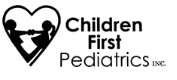 Quality improvement measures and Patient ExperienceFebruary and March 2016Children First Pediatrics Inc. is pleased to announce that in February and March of 2016, our practice received High Scores for Patient Quality Care Measures.93.7% of the 2 year old patients received Varicella (Chickenpox) immunization94.5% of the 4 year old patients obtained Vision Screening in the past year99.7% of the 3-17 year old patients received Well Child Nutritional Counseling in the past year92.6% of Asthma patients were seen during an office visit in the past 6 months85.7% of Emergency Room patients received follow-up post discharge from the ER100% of patients surveyed in February and March 2016 responded “Yes” to:Do you feel that your provider listens to you and answers your questions clearly?Do you feel respected by the staff?Do you feel that all your health care needs are addressed?Do you feel you receive the support you need to manage your health well?